ОПЕРАЦИЯ «ГОРКА!»В период с декабря 2023 года по март 2024 года ОГИБДД ОМВД России «Первоуральский» проводит операцию «ГОРКА!»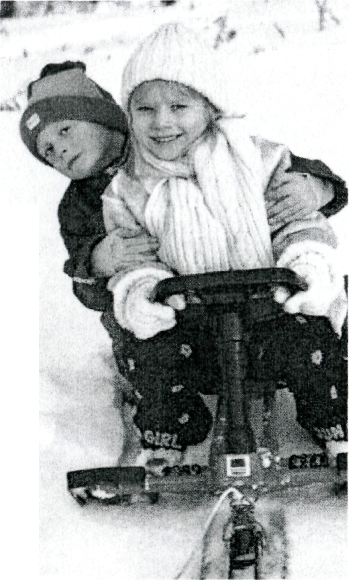 В зимнее время года ребятам следует помнитьпростые правила:кататься на санках только с безопасных горок, не выходящих на проезжую часть,не выбегать на дорогу из-за заснеженного сугроба, стоящей на обочине машины,помнить о том, что у автомобиля зимой тормозной путь длиннее, сразу остановиться водитель не сможет,необходимо носить на одежде или рюкзаке специальные световозвращатели,переходить дорогу только по светофору или пешеходному переходу, обязательно убедившись в том, что весь транспорт остановился, и опасности нет.Главное правило поведения на дороге зимой-удвоенное внимание и повышенная осторожность!